TRAFFIC ANALYSIS REPORT SAM 2, 30th  Oct 2023For Project: 30.10.23 SAM 2Project Notes/Address: Lamppost 25 junction of Avenue and Norwich Road facing traffic going towards norwichLocation/Name: IncomingReport Generated: 31/10/2023 20:12:40Speed Intervals = 5 MPHTime Intervals = 5 minutesTraffic Report From 01/10/2023 17:00:00    through    30/10/2023 13:59:5985th Percentile Speed = 27.7 MPH85th Percentile Vehicles = 135,662 countsMax Speed = 55.0 MPH on 02/10/2023 00:50:17Total Vehicles = 159,602 countsAADT: 5527.3Volumes - weekly vehicle counts			Time			5 Day			7 Day	Average Daily					5,511          		5,347	AM peak        		9:00 to 10:00   	422            		380	PM peak        		5:00 to 6:00    		437            		434	SpeedSpeed limit: 30 MPH85th Percentile Speed: 27.7 MPHAverage Speed: 20.7 MPH			Monday  	Tuesday        	Wednesday	Thursday	Friday  	Saturday	SundayCount over limit	1327           	1039           	907            	920            	826            	974            	1267% over limit		4.9            	4.5            	4.1            	4.1            	4.0            	4.5            	5.7Avg speeder		33.4           	33.3           	33.4           	33.3           	33.2           	33.3           	33.3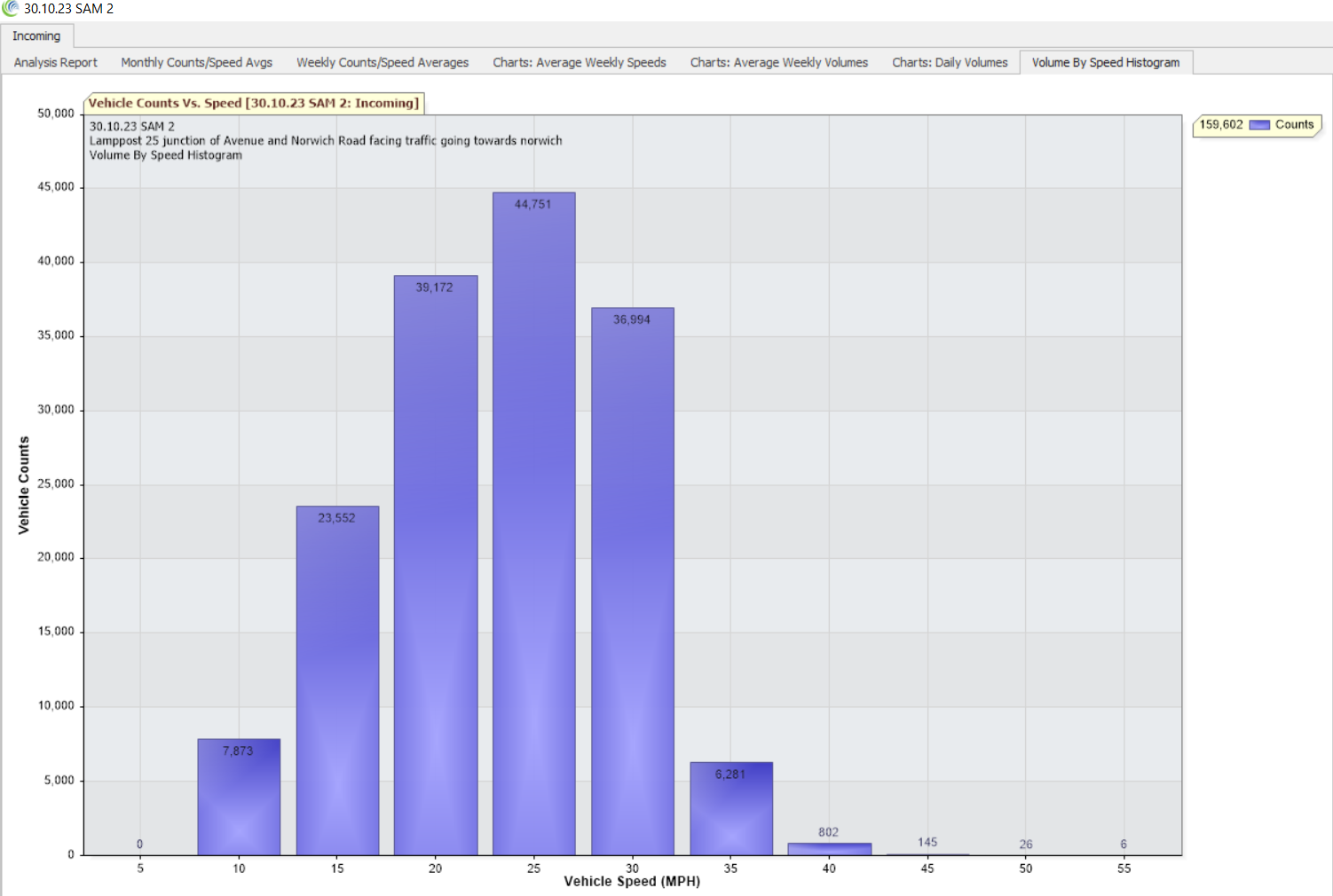 